Wanted Dragon CatcherIntroductionAre you sitting at home twiddling your thumbs? Do you have expertise in the field of dragon catching? Do you want to be wealthy as well as the talk of the town? If so, today is your lucky day. Making your pointWe are looking for a skilful dragon catcher who can get rid of these unwanted beasts. First, imagine your name in the national news as our hero! Then, we will guarantee an amazing reward of dragon treasure. Our offer of a lifetime includes the exciting chance for you to earn pure dragon gold. Additionally, we will provide superb accommodation in a unique hut. If successful, you will enjoy a well-deserved bonus of 100 fireflies to light your way in the darkness. ConclusionDon’t be the only dragon slayer left dozing at home! Grab this once in a lifetime opportunity!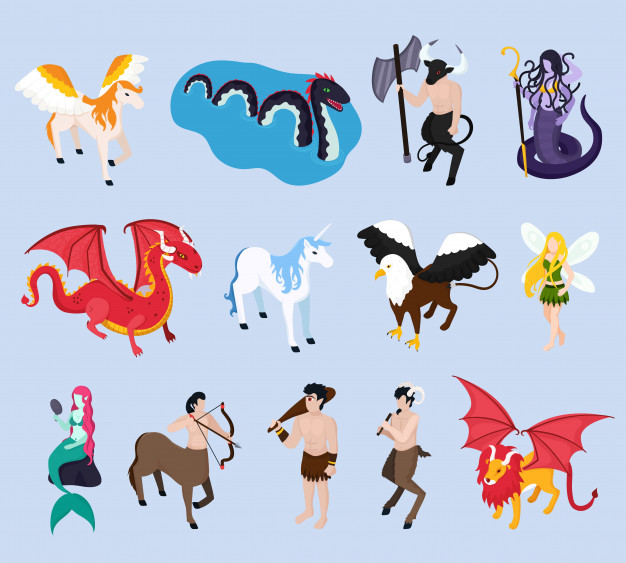 If you changed the text to “Wanted Unicorn Catcher”, what other words and pictures would you have to change? 